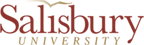 Student Employment Agreement AmendmentThis Amendment modifies the Student Employment Agreement (“Contract”) by and between Salisbury University, MD (“Employer”) and [Employee’s name (Empl ID)] (“Employee”) for the Contract term [date] to [date].  This Amendment is not intended to change any of the terms and/or conditions of the original Contract, other than the item listed below.  (Only complete applicable sections)Department Code:      Effective date of change:     Type of change: 1.     Short Work Break: While this amendment does not modify the start date or the end date of the contract, the above named employee will not be working during the following date range:       to     , which falls in between the existing contract start and end date. 2.    Compensation: For the services to be performed under the provisions of this contract, the University will pay the Employee an   hourly rate of:  $      payable biweekly, in the amount not to exceed $       maximum contract amount. Pay rate changes must be effective the start of a contractual pay period.https://www.salisbury.edu/administration/administration-and-finance-offices/financial-services/payroll/pay-schedule.aspx 3.    Workweek: The Employee's workweek will be       hours per week. The Employee shall be available to work the hours/week as stated here. Exceptions shall be specifically agreed upon by both parties. The Employee shall be paid only for hours that he/she is required to work and actually works.The University reserves the right to establish the exact hours of any work schedule that the Employee is assigned to work.AcknowledgementI hereby acknowledge that I have read and understand the above.___________________________________________     Employee					Date ___________________________________________Supervisor					Date___________________________________________Human Resources Representative		DateShort Work BreakCompensationChange in hours